Kansas Association of School Psychologists (KASP)October 3rd & 4th2019 Fall Convention Registration FormA registration from must be completed for each individual attending.  Please print.  Online registration preferred. KASP is a NASP approved provider of CPDs.   NASP provider #1030. 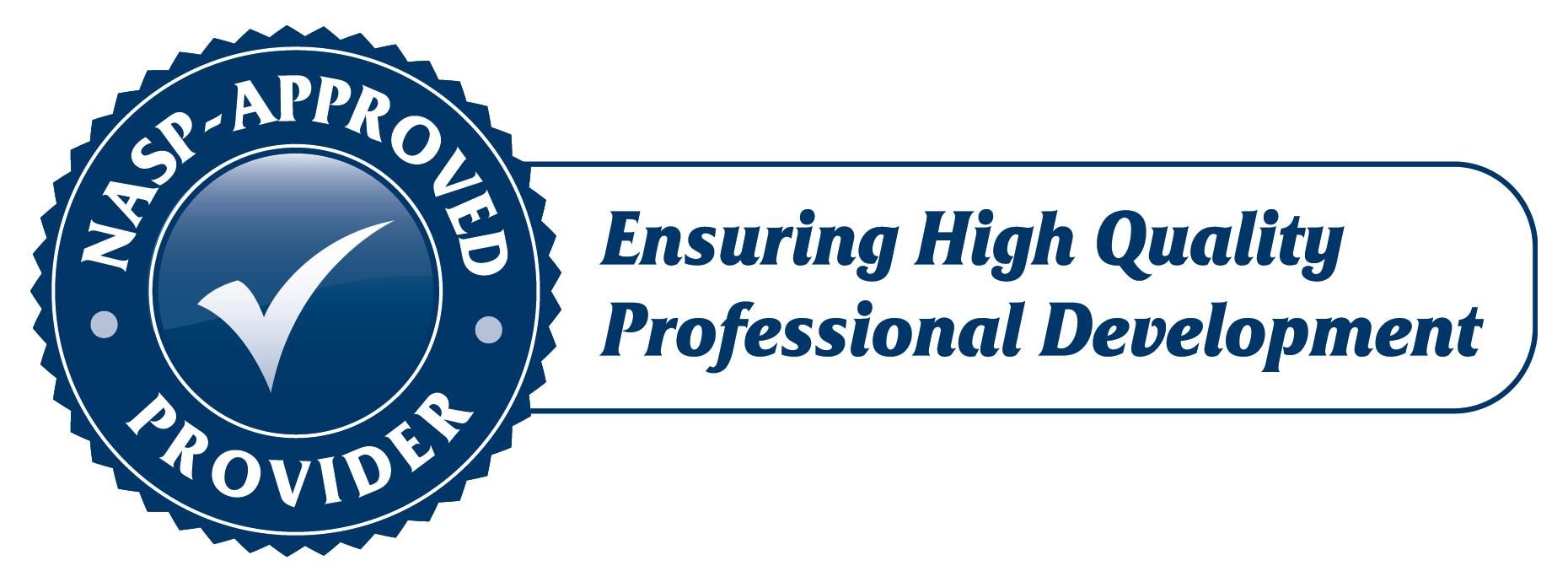 Name: Name: Name: Name:    Telephone:       Telephone:    **Email: **Email: **Email is used for conference updates and access to handouts.  REQUIRED**Email is used for conference updates and access to handouts.  REQUIRED**Email is used for conference updates and access to handouts.  REQUIRED**Email is used for conference updates and access to handouts.  REQUIREDDistrict/Employer: District/Employer: District/Employer: District/Employer: District/Employer Phone No.: District/Employer Phone No.: *if paying with P.O., Name of Business office employee and Contact Number for processing and payment of P.O.:*if paying with P.O., Name of Business office employee and Contact Number for processing and payment of P.O.:*if paying with P.O., Name of Business office employee and Contact Number for processing and payment of P.O.:*if paying with P.O., Name of Business office employee and Contact Number for processing and payment of P.O.:*if paying with P.O., Name of Business office employee and Contact Number for processing and payment of P.O.:*if paying with P.O., Name of Business office employee and Contact Number for processing and payment of P.O.:Contact Name: Contact Name: Contact Name: Phone Number: Phone Number: Phone Number: ***Special Team Value (UP TO A $50.00 non-member savings):  Other professionals are encouraged to attend with their school psychologist (e.g., school counselors, social workers, mental health professionals, etc.) at a reduced rate.***Special Team Value (UP TO A $50.00 non-member savings):  Other professionals are encouraged to attend with their school psychologist (e.g., school counselors, social workers, mental health professionals, etc.) at a reduced rate.***Special Team Value (UP TO A $50.00 non-member savings):  Other professionals are encouraged to attend with their school psychologist (e.g., school counselors, social workers, mental health professionals, etc.) at a reduced rate.***Special Team Value (UP TO A $50.00 non-member savings):  Other professionals are encouraged to attend with their school psychologist (e.g., school counselors, social workers, mental health professionals, etc.) at a reduced rate.***Special Team Value (UP TO A $50.00 non-member savings):  Other professionals are encouraged to attend with their school psychologist (e.g., school counselors, social workers, mental health professionals, etc.) at a reduced rate.***Special Team Value (UP TO A $50.00 non-member savings):  Other professionals are encouraged to attend with their school psychologist (e.g., school counselors, social workers, mental health professionals, etc.) at a reduced rate.EARLY REGISTRATION-POSTMARKED OR FAXED ON/BEFORE SEPTEMBER 13, 2019EARLY REGISTRATION-POSTMARKED OR FAXED ON/BEFORE SEPTEMBER 13, 2019EARLY REGISTRATION-POSTMARKED OR FAXED ON/BEFORE SEPTEMBER 13, 2019EARLY REGISTRATION-POSTMARKED OR FAXED ON/BEFORE SEPTEMBER 13, 2019EARLY REGISTRATION-POSTMARKED OR FAXED ON/BEFORE SEPTEMBER 13, 2019AMOUNT DUE☐KASP MEMBERKASP MEMBER2-DAY CONFERENCE2-DAY CONFERENCE$175.00☐NON-MEMBER (REGISTERING ON OWN)NON-MEMBER (REGISTERING ON OWN)2-DAY CONFERENCE2-DAY CONFERENCE$250.00☐NON-MEMBER WITH SCHOOL PSYCHNON-MEMBER WITH SCHOOL PSYCH2-DAY CONFERENCE2-DAY CONFERENCE$200.00($50.00 TEAM MEMBER DISCOUNT)($50.00 TEAM MEMBER DISCOUNT)SCHOOL PSYCH’S NAME: SCHOOL PSYCH’S NAME: SCHOOL PSYCH’S NAME: ☐STUDENT (non-licensed & full-time advisor verified)STUDENT (non-licensed & full-time advisor verified)2-DAY CONFERENCE2-DAY CONFERENCE$50.00ADVISOR’S SIGNATURE or have them email keely.persinger@gmail.com: ADVISOR’S SIGNATURE or have them email keely.persinger@gmail.com: ADVISOR’S SIGNATURE or have them email keely.persinger@gmail.com: ADVISOR’S SIGNATURE or have them email keely.persinger@gmail.com: ADVISOR’S SIGNATURE or have them email keely.persinger@gmail.com: ONE DAY ATTENDANCE (INDICATE DAY ATTENDING)ONE DAY ATTENDANCE (INDICATE DAY ATTENDING)ONE DAY ATTENDANCE (INDICATE DAY ATTENDING)☐ THURSDAY ONLY☐ THURSDAY ONLY☐ FRIDAY ONLY☐KASP MEMBERKASP MEMBER1-DAY CONFERENCE1-DAY CONFERENCE$120.00☐NON-MEMBER (REGISTERING ON OWN)NON-MEMBER (REGISTERING ON OWN)1-DAY CONFERENCE1-DAY CONFERENCE$160.00☐NON-MEMBER WITH SCHOOL PSYCHNON-MEMBER WITH SCHOOL PSYCH1-DAY CONFERENCE1-DAY CONFERENCE$135.00($25.00 TEAM MEMBER DISCOUNT)($25.00 TEAM MEMBER DISCOUNT)SCHOOL PSYCH’S NAME:  _________________________________SCHOOL PSYCH’S NAME:  _________________________________SCHOOL PSYCH’S NAME:  _________________________________☐STUDENT (non-licensed & full-time advisor verified)STUDENT (non-licensed & full-time advisor verified)1-DAY CONFERENCE1-DAY CONFERENCE$40.00ADVISOR’S SIGNATURE or have them email keely.persinger@gmail.com: ADVISOR’S SIGNATURE or have them email keely.persinger@gmail.com: ADVISOR’S SIGNATURE or have them email keely.persinger@gmail.com: ADVISOR’S SIGNATURE or have them email keely.persinger@gmail.com: ADVISOR’S SIGNATURE or have them email keely.persinger@gmail.com: LATE REGISTRATION—POSTMARKED OR FAXED AFTER SEPTEMBER 13, 2019 OR REGISTERING ON SITELATE REGISTRATION—POSTMARKED OR FAXED AFTER SEPTEMBER 13, 2019 OR REGISTERING ON SITELATE REGISTRATION—POSTMARKED OR FAXED AFTER SEPTEMBER 13, 2019 OR REGISTERING ON SITELATE REGISTRATION—POSTMARKED OR FAXED AFTER SEPTEMBER 13, 2019 OR REGISTERING ON SITELATE REGISTRATION—POSTMARKED OR FAXED AFTER SEPTEMBER 13, 2019 OR REGISTERING ON SITEAMOUNT DUE☐KASP MEMBERKASP MEMBER2-DAY CONFERENCE2-DAY CONFERENCE$225.00☐NON-MEMBER (REGISTERING ON OWN)NON-MEMBER (REGISTERING ON OWN)2-DAY CONFERENCE2-DAY CONFERENCE$300.00☐NON-MEMBER WITH SCHOOL PSYCHNON-MEMBER WITH SCHOOL PSYCH2-DAY CONFERENCE2-DAY CONFERENCE$250.00($50.00 TEAM MEMBER DISCOUNT)($50.00 TEAM MEMBER DISCOUNT)SCHOOL PSYCH’S NAME: SCHOOL PSYCH’S NAME: SCHOOL PSYCH’S NAME: ☐STUDENT (unlicensed & full-time advisor verified)STUDENT (unlicensed & full-time advisor verified)2-DAY CONFERENCE2-DAY CONFERENCE$75.00ADVISOR’S SIGNATURE or have them email keely.persinger@gmail.com: ADVISOR’S SIGNATURE or have them email keely.persinger@gmail.com: ADVISOR’S SIGNATURE or have them email keely.persinger@gmail.com: ADVISOR’S SIGNATURE or have them email keely.persinger@gmail.com: ADVISOR’S SIGNATURE or have them email keely.persinger@gmail.com: LATE ONE DAY ATTENDANCE (INDICATE DAY ATTENDING)LATE ONE DAY ATTENDANCE (INDICATE DAY ATTENDING)LATE ONE DAY ATTENDANCE (INDICATE DAY ATTENDING)☐ THURSDAY ONLY☐ THURSDAY ONLY☐ FRIDAY ONLY☐KASP MEMBERKASP MEMBER1-DAY CONFERENCE1-DAY CONFERENCE$145.00☐NON-MEMBER (REGISTERING ON OWN)NON-MEMBER (REGISTERING ON OWN)1-DAY CONFERENCE1-DAY CONFERENCE$185.00☐NON-MEMBER WITH SCHOOL PSYCHNON-MEMBER WITH SCHOOL PSYCH1-DAY CONFERENCE1-DAY CONFERENCE$160.00($25.00 TEAM MEMBER DISCOUNT)($25.00 TEAM MEMBER DISCOUNT)SCHOOL PSYCH’S NAME: SCHOOL PSYCH’S NAME: SCHOOL PSYCH’S NAME: ☐STUDENT (unlicenced & full-time advisor verified)STUDENT (unlicenced & full-time advisor verified)1-DAY CONFERENCE1-DAY CONFERENCE$60.00ADVISOR’S SIGNATURE or have them email keely.persinger@gmail.com: ADVISOR’S SIGNATURE or have them email keely.persinger@gmail.com: ADVISOR’S SIGNATURE or have them email keely.persinger@gmail.com: ADVISOR’S SIGNATURE or have them email keely.persinger@gmail.com: ADVISOR’S SIGNATURE or have them email keely.persinger@gmail.com: REFUND POLICY:  If you are unable to attend, a FULL REFUND will be made if notified by September 20, 2019.  There will be no partial refunds as KASP is charged by the hotel for all registered attendees after that date.REFUND POLICY:  If you are unable to attend, a FULL REFUND will be made if notified by September 20, 2019.  There will be no partial refunds as KASP is charged by the hotel for all registered attendees after that date.REFUND POLICY:  If you are unable to attend, a FULL REFUND will be made if notified by September 20, 2019.  There will be no partial refunds as KASP is charged by the hotel for all registered attendees after that date.REFUND POLICY:  If you are unable to attend, a FULL REFUND will be made if notified by September 20, 2019.  There will be no partial refunds as KASP is charged by the hotel for all registered attendees after that date.REFUND POLICY:  If you are unable to attend, a FULL REFUND will be made if notified by September 20, 2019.  There will be no partial refunds as KASP is charged by the hotel for all registered attendees after that date.REFUND POLICY:  If you are unable to attend, a FULL REFUND will be made if notified by September 20, 2019.  There will be no partial refunds as KASP is charged by the hotel for all registered attendees after that date.ONLINE REGISTRATION (PREFERRED) AT WWW.KASP.ORG                                         -OR-MAIL TO: KANSAS ASSOCIATION OF SCHOOL PSYCHOLOGISTSPO BOX 1801    EMPORIA, KS  66801FAX ACCEPTED UNTIL WED, SEPTEMBER 25, 2019c/o Keely Persinger at (FAX #) 620-341-5801REGISTRATION QUESTIONS:  keely.persinger@gmail.comNo person will be denied access to or full participation in any KASP 2019 program, event or activity on the basis of sex, race, color, national origin, disability, or age.Contact Heidi Dubois KASP Convention Chair, for assistance or conference information at heidiisnow@gmail.comONLINE REGISTRATION (PREFERRED) AT WWW.KASP.ORG                                         -OR-MAIL TO: KANSAS ASSOCIATION OF SCHOOL PSYCHOLOGISTSPO BOX 1801    EMPORIA, KS  66801FAX ACCEPTED UNTIL WED, SEPTEMBER 25, 2019c/o Keely Persinger at (FAX #) 620-341-5801REGISTRATION QUESTIONS:  keely.persinger@gmail.comNo person will be denied access to or full participation in any KASP 2019 program, event or activity on the basis of sex, race, color, national origin, disability, or age.Contact Heidi Dubois KASP Convention Chair, for assistance or conference information at heidiisnow@gmail.comONLINE REGISTRATION (PREFERRED) AT WWW.KASP.ORG                                         -OR-MAIL TO: KANSAS ASSOCIATION OF SCHOOL PSYCHOLOGISTSPO BOX 1801    EMPORIA, KS  66801FAX ACCEPTED UNTIL WED, SEPTEMBER 25, 2019c/o Keely Persinger at (FAX #) 620-341-5801REGISTRATION QUESTIONS:  keely.persinger@gmail.comNo person will be denied access to or full participation in any KASP 2019 program, event or activity on the basis of sex, race, color, national origin, disability, or age.Contact Heidi Dubois KASP Convention Chair, for assistance or conference information at heidiisnow@gmail.comHOTEL RESERVATIONS: Capital Plaza Hotel1717 SW Topeka Boulevard, Topeka, Kansas 66612  (800) 579-7937If calling, reference KASP for discounted rates or use the following link to reserve your room, https://reservations..com/13576?groupID=456830&hotelID=13576#/guestsandrooms when reserving your room. Room rate is $101.00 (single/double) plus taxes;  16.15%. Tax exempt organizations must provide updated exemption form to hotel prior to taxes being removed. Blocked rooms are available on a first-come-first-served basis. These rooms will be released Friday, September 6, 2019, so reserve early. Districts choosing to use a P.O. must contact the hotel to set it up.HOTEL RESERVATIONS: Capital Plaza Hotel1717 SW Topeka Boulevard, Topeka, Kansas 66612  (800) 579-7937If calling, reference KASP for discounted rates or use the following link to reserve your room, https://reservations..com/13576?groupID=456830&hotelID=13576#/guestsandrooms when reserving your room. Room rate is $101.00 (single/double) plus taxes;  16.15%. Tax exempt organizations must provide updated exemption form to hotel prior to taxes being removed. Blocked rooms are available on a first-come-first-served basis. These rooms will be released Friday, September 6, 2019, so reserve early. Districts choosing to use a P.O. must contact the hotel to set it up.HOTEL RESERVATIONS: Capital Plaza Hotel1717 SW Topeka Boulevard, Topeka, Kansas 66612  (800) 579-7937If calling, reference KASP for discounted rates or use the following link to reserve your room, https://reservations..com/13576?groupID=456830&hotelID=13576#/guestsandrooms when reserving your room. Room rate is $101.00 (single/double) plus taxes;  16.15%. Tax exempt organizations must provide updated exemption form to hotel prior to taxes being removed. Blocked rooms are available on a first-come-first-served basis. These rooms will be released Friday, September 6, 2019, so reserve early. Districts choosing to use a P.O. must contact the hotel to set it up.